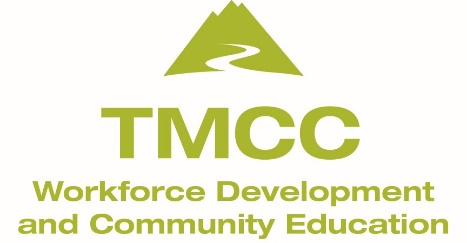 Confetti Quilt with Holly GardnerSupply ListA well-functioning sewing machine with the ability to drop the feed dogs and comes with a darning foot or free-motion foot.
Rotary blade and cutting mat.
Wonder under fusible web - I like 725 thickness.
1/2 yd black tulle
1/2 yd background fabric
1/2 yd batting or white felt for the inside of the quilt
Various scraps of 1/4 yd batik fabrics ( we will discuss in the first meeting)
Various scraps of fabrics for trees and sky and ground cover (we will talk about this in the first class)
Large safety pins. A #2 pencil and a thin black sharpie
Monofilament thread
A quilting thread to match the back ground fabric. With several bobbins of that thread.
Various threads weights 40 to 50 to do basic thread painting.
Jeans and or heavy top stitching sewing needles that fit your machine.
Oil pastels , possible embellishments for making the quilt your own. We will discuss those techniques in class . If you don’t have those items don’t worry I have them.